Biblioteka szkolna poleca…       wirtualny spacer po muzeach                             w sam raz na majówkę!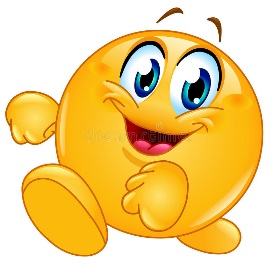 To adresy  wspaniałych muzeów z całego świata, które oferują wirtualne zwiedzanie ekspozycji.
  
Zobacz: 12 słynnych światowych muzeów oferuje wirtualne spaceryhttps://kukulturze.pl/utknales-w-domu-te-12-slynnych-muzeow-oferuje-wirtualne-spacerWirtualny spacer po polskich zabytkach, m. in. Muzeum Auschwitz-Birkenau czy Kopalni Soli w Wieliczcehttps://kulturadostepna.pl/on-line/wirtualne-muzeaMuzeum Powstania Warszawskiego - wirtualny spacerhttps://www.1944.pl/artykul/wirtualne-muzeum,4828.htmlhttps://www.youtube.com/watch?v=_NDBM3vAY5k     Muzeum Powstania Warszawskiego - ,,na żywo - facebookErmitaż (film o rosyjskim muzeum w Sankt Petersburgu)https://tygodnik.tvp.pl/17587800/zdobywanie-ermitazu-turysci-szturmuja-palac-zimowy   - trailer
                                                                 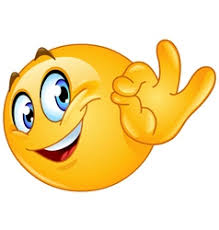 